TIME IS RUNNING OUT ON HAWKE® OPTICS’ RIFLESCOPE REBATE PROMOTIONReceive Up To $50 Through Mail-In Rebate with Purchase of RiflescopeHawke® Optics, a worldwide leader in quality sporting optics that perform outstanding in the field while maintaining optimum value for the consumer, is offering additional savings on select riflescope models. Consumers who purchase select models of Hawke Endurance and Vantage Riflescopes through August 15th are eligible for a mail-in rebate of up to $50.The Endurance and Vantage Riflescope lines are two of the four riflescope lines Hawke offers.  That doesn’t include the two lines of scopes specifically designed for crossbows and air rifles, along with red dots and reflex sights.  To date, Hawke’s versatile line of optics provides consumers with 129 models they can select from to mount on their firearms.  Hawke is proud to offer such a robust lineup of optics to meet the needs of all hunters, shooters, and firearm enthusiasts.  With the fall hunting season almost upon us, the extra savings comes at a great time for those looking to upgrade their optic or complete a new hunting rig.Hawke’s riflescope rebate program ends on August 15th.  All purchases must be made by that date to qualify for the mail-in rebate.  Consumers can visit any approved Hawke dealer and find a local dealer near them by visiting the online dealer locator at https://us.hawkeoptics.com/where-to-buy. Hawke is offering their rebate promotion on 67 models of their riflescopes, providing a large range of optics to choose from.To register and for full details on the rebate promotion, visit hawkeoptics.com/rebate.About Hawke#VISIONACCOMPLISHED. Hawke is a worldwide market leader at the forefront of optical performance with class-leading innovation and design offering a complete line of sport optics from rifle, crossbow, shotgun and air gun scopes to binoculars, spotting scopes and accessories. Accuracy, strength, and precision; Hawke optics blend iconic design, exceptional engineering, and unrivalled craftsmanship to create an unforgettable viewing experience. As awareness of Hawke Sport Optics continues to grow, more customers are trusting Hawke as the unquestioned industry leader in optics.  Learn more at www.hawkeoptics.com.Follow the #Hawkelife lifestyle hub and connect with us on social media: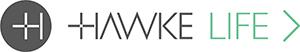 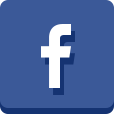 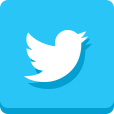 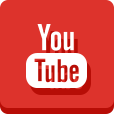 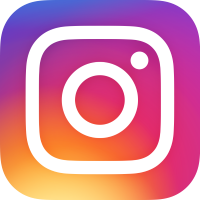 Editor’s Note: For downloadable hi-res images and press releases, visit our online Press Room at www.full-throttlecommunications.com